مجلس حقوق الإنسانبيان وفد جمهورية مصر العربيةخلال الدورة السادسة والثلاثون للفريق العامل المعنى بالاستعراض الدورى الشاملتقرير الولايات المتحدة الأمريكية  (9 نوفمبر 2020)ـــــ    السيد الرئيس،    نُرحب بوفد الولايات المتحدة الأمريكية، ونُهنئ الشعب الأمريكى على الانتخابات الأخيرة، ونود أن نتقدم بالتوصيات التالية:اتخاذ تدابير فعالة للقضاء على كافة أشكال التمييز العنصرى ومكافحة خطاب الكراهية والعنف، خاصةً ضد المُنحدرين من أصول أفريقية، وتعزيز المساواة على أساس العرق فى نظم العدلة الجنائية. التحقيق فى ادعاءات الاستخدام المُفرط للقوة من قبل قوات إنفاذ القانون ضد المتظاهرين، والادعاءات الخاصة بالتعذيب، وتخفيف القيود على الحق فى التجمع السلمى.تعزيز حقوق العمال المهاجرين وأفراد أسرهم.   ختاماً، نُشجع الولايات المتحدة على مواصلة جهودها لضمان تمتع الجميع بالحقوق الاقتصادية والاجتماعية والثقافية دون تمييز، والقضاء على العنف ضد المرأة والاتجار فى البشر، واستكمال التصديق على الاتفاقيات الدولية ذات الصلة بحقوق الإنسان.         شكراً سيادة الرئيسالبعثة الدائمة لجمهورية مصر العربية  لدى مكتب الأمم المتحدة ومنظمة التجارة العالمية والمنظمات الدولية الأخرى بجنيفـــــــ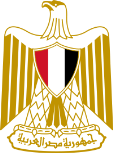 Permanent Mission of  Egypt to the United Nations Office, the WTO and other International Organizations in Genevaـــــ